MARKA TESCİL VEKİLLİK HİZMETLERİ ÜCRETLERİ   
 (Teklifimiz 31.12.2022 Tarihine kadar geçerlidir.)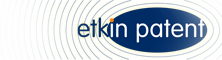 SÖZLEŞME AÇIKLAMALAR: Ücret tarifesi dışında kalan iş ve işlemler için ayrıca yazılı teklif sunulmaktadır.Marka takip hizmet kapsamında iltibas niteliğinde markalar listesinin yanı sıra muhtemel sonuçları da raporlanmaktadır.Başvurusu yapılmış markanın tescil kesinleştiğinde belge düzenleme işlemleri de Etkin Patent tarafından yapılacaktır. Başvuru sahibi bir şekilde, kendisi ve/veya bir başka vekil ve/veya vekil şirketi aracılığıyla belge düzenleme işlemini yapsa dahi, “marka takip ve belge düzenleme” hizmet ücreti olan 334 TL+KDV= 395 TL ödemeyi kabul ve taahhüt eder. Başvurunun tescilin istenmemesi ve/veya bir şekilde tescilin tamamlanmaması halinde  bu ücret başvuru sahibinden alınmaz.Marka davaları ve YİDK iptal davalarına ilişkin istenen hukuki mütalaalar için ayrıca yazılı teklif sunulmaktadır.İlgili iş ve işlemler için tarafların önceden talep/onayları alınır. (E-posta talep ve onaylar taraflarca kabul ve taahhüt edilmektedir.)Her yayına ve/veya karara itiraz ayrı ayrı ücretlendirilir.  (Aynı dosya için birden fazla olması halinde ilave her itiraz hizmet ücretlerinde %50 indirim uygulanmaktadır.)Başvuruya yapılan her ayrı itiraz için ayrı ayrı karşı görüş hizmeti ücretlendirilir.İlgili iş ve işlem ücretleri  işlem öncesi PEŞİN olarak Etkin Patent Tic.Ltd.Şti. Banka hesaplarına  ödenir. Ücretin süresi içinde ödenmemesi halinde ilgili iş ve işlem talep ve onaylar geçersiz olduğu kabul edilecektir. Türk Patent nezdindeki tüm iş ve işlemler süresi içinde yapılması zorunludur. E-Posta bildirimine rağmen süresi için talep ve ücretin ödenmemesi halinde olası hak kayıpları ve sorunlardan Etkin Patent Tic.Ltd.Şti. sorumlu değildir.Hukuki mütalaa niteliğinde başvuru öncesi ön inceleme sınıf birim ücreti 250 TL+KDV’ dir. Ancak incelenen markanın başvurusu yapılması halinde ön inceleme ücreti alınmaz.  Ret riski dahil bir şekilde Başvurudan imtina edilmesi halinde ön inceleme ücreti ödenir. Etkin Patent’ in bilgi@etkinpatent.com e-posta adresine ve hizmet alana ait………………….. ……………e-postaAdresine bildirimler taraflarca tebliğ/tebellüğ edilmiş olarak kabul edilecektir. Olası değişiklikler 2 iş gününde bildirilecektir. Teklif/Sözleşme toplam iki sayfadan oluşmaktadır.Resmi Türk Patent ücret artışları/azalışları ayrıca yansıtılır.Teklifimiz tarafınızca kaşelenip, yetkililerce imzalanıp e-posta veya faksla bize geri gönderildiğinde sözleşme yerine geçer.Çeviri, Kargo vb. sonraki tüm iş ve işlem maliyetleri başvuru sahibine aittir.İhtilaf vukuunda İstanbul mahkemeleri ve icra müdürlükleri yetkilidir.BANKA HESAP BİLGİLERİEtkin Patent Tic.Ltd.Şti.  (FİNANSBANK/ENPARA.COM)IBAN: TR60 0011 1000 0000 0082 5022 93 ETKİN PATENT TİC.LTD.ŞTİ.                                                                                                  HİZMET ALAN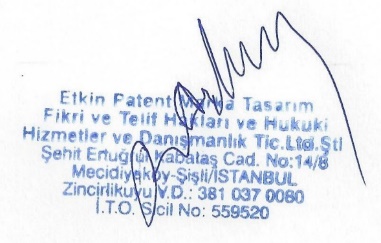 MARKA TESCİL BAŞVURU ÜCRETLERİ HİZMET TÜRÜTÜRK PATENT RESMİ ÜCRETLERHİZMET ÜCRETİTOPLAMTek Sınıflı Marka Başvuru Ücreti(Ön Araştırma Hizmeti dahil)380 TL350 TL+KDV793 TL (KDV Dahil)Marka Başvurusu Ek Sınıf Ücreti(Ön Araştırma Hizmeti dahil) 380 TL  150 TL+KDV557 TL (KDV Dahil)Marka Yenileme Ücreti1.280 TL  250 TL+KDV1.575 TL (KDV Dahil)Marka Tescil Belgesi Düzenleme Ücreti1.020 TL  300 TL+KDV1.378 TL(KDV Dahil)Marka Tescil Belgesi Sureti Düzenleme Ücreti395 TL  250 TL+KDV690 TL (KDV Dahil)Koruma Süresi Sona Eren Marka Yenileme Ücreti2.505 TL  250 TL+KDV2.800 TL (KDV Dahil)Marka Devir-Kısmi Devir İşlemi Kayıt Ücreti905 TL350 TL+KDV1.318 TL (KDV Dahil)Unvan Değişikliği Kayıt Ücreti  250 TL+KDV295 TL(KDV Dahil)Nevi Değişikliği Kayıt Ücreti  250 TL+KDV295 TL(KDV DahilRüçhan Hakkı Kayıt Ücreti420 TL  250 TL+KDV715 TL (KDV Dahil)Sınıflandırma Listesi Düzenleme Ücreti265TL  250 TL+KDV560 TL (KDV Dahil)Rüçhan Hakkı Belgesi Düzenleme Ücreti420 TL  250 TL+KDV715 TL(KDV Dahil)Marka Başvurusu Bölünme Ücreti890 TL 350 TL+KDV1.303 TL (KDV Dahil)Adres Değişikliği Kayıt Ücreti 100 TL+KDV118 TL(KDV Dahil)İTİRAZ ÜCRETLERİTÜRKPATENT Kararlarına İtiraz Ücretleri580 TL650 TL+KDV1.374 TL(KDV Dahil)Resmi Marka Bülteninde Yayımlanan Marka Başvurularına İtiraz Ücreti250 TL650 TL+KDV1.017 TL(KDV Dahil)Marka Başvuru YTİRAZ ÜCRETLERİ          rde olası değişiklikler ayrıca yansıtılacaktır.ulmktadır.mıştır.)şvurunun TÜMDEN REDDEDİLMESİ gerektiğayına İtirazlara Karşı Görüş Ücreti650 TL+KDV767 TL(KDV Dahil)Marka Başvuru öncesi Hukuki Mütalaa (tek sınıf)350 TL+KDV413 TL(KDV Dahil)Bir Adet Marka Takip Hizmet Ücreti500 TL+KDV590 TL(KDV Dahil)Kullanım İspatı Hazırlanması (Muvafakatname iş ve işlemleri dahil)750 TL+KDV885 TL(KDV Dahil)DİĞER MARKA İŞ VE İŞLEM ÜCRETLERİBirleşme veya Ayni Sermaye Koyma Borcu Kayıt Ücreti930 TL350 TL+KDV1.343 TL (KDV Dahil)Miras Yoluyla İntikal İşlemi Kayıt Ücreti/Fiyatları905 TL350 TL+KDV1.318 TL(KDV Dahil)Lisans Kayıt ve Lisans Yenileme Ücreti/Fiyatları1.330 TL350 TL+KDV1.743 TL(KDV Dahil)Rehin İşlemi Kayıt Ücreti/Fiyatları905 TL350 TL+KDV1.318 TL (KDV Dahil)Marka Bilgilerine İlişkin Resmi Yazı Düzenleme Ücreti  60 TL  100 TL+KDV178 TL (KDV Dahil)Madrid Protokolü Uyarınca Uluslararası Marka Başvurusunun WIPO'ya Bildirilmesi Ücreti/FiyatlarıAyrıca teklif sunulurMadrid Protokolü Uyarınca Sonraki Belirleme ve Diğer Taleplerin WIPO ya Bildirilmesi Ücreti/FiyatlarıAyrıca teklif sunulur